Освітні компоненти, визначені освітніми програми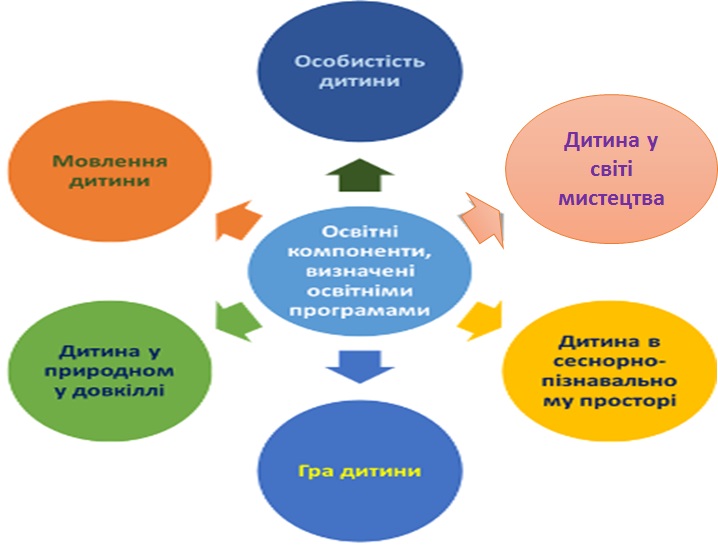 